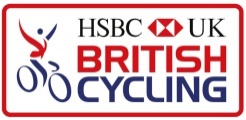 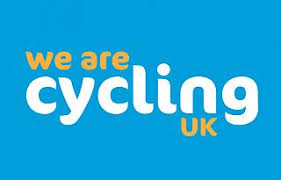 NHRC Risk Assessment Form for Ride Leaders and Ride Participants		ActivityActivityActivityActivityActivityActivityActivity
ActivityType of activity:Ride to Yattendon V2Type of activity:Ride to Yattendon V2Type of activity:Ride to Yattendon V2Type of activity:Ride to Yattendon V2Type of activity:Ride to Yattendon V2Type of activity:Ride to Yattendon V2
ActivityDate of activity:Date of activity:Date of activity:Date of activity:Date of activity:Date of activity:
ActivityLeading Environment:Public RoadsLeading Environment:Public RoadsStart time:Start time:Estimated finish time:Estimated finish time:
ActivityEstimated no:Estimated no:Estimated no:Estimated no:Estimated no:Estimated no:
RidersClub ridersAbility:Ability:Ability:Ability:Age: 
LeadersNames:Names:Names:Names:Names:Telephone:          Tick here to confirm that the leaders are appropriately qualified - British Cycling and/or Cycling UK           Tick here to confirm that the leaders are appropriately qualified - British Cycling and/or Cycling UK           Tick here to confirm that the leaders are appropriately qualified - British Cycling and/or Cycling UK           Tick here to confirm that the leaders are appropriately qualified - British Cycling and/or Cycling UK           Tick here to confirm that the leaders are appropriately qualified - British Cycling and/or Cycling UK           Tick here to confirm that the leaders are appropriately qualified - British Cycling and/or Cycling UK           Tick here to confirm that the leaders are appropriately qualified - British Cycling and/or Cycling UK Risk assessment completed by:Luke Brashier/ Graham SimpsonRisk assessment completed by:Luke Brashier/ Graham SimpsonRisk assessment completed by:Luke Brashier/ Graham SimpsonRisk assessment completed by:Luke Brashier/ Graham SimpsonDate: 250821Date: 250821Date: 250821GeneralGeneralGeneralGeneralHazard descriptionPeople at riskControl measuresNotesFall from cycleRiders, leadersRiders wearing suitable and properly adjusted helmets. Route chosen carefully with regard to the group, skill level, gradients and terrain. Group experienced enough and briefed to cope with identified hazards.Collision between two or more ridersRidersClear instructions on spacing, particularly when going downhill; encourage communication with others in group, verbally and with hand signals. Traffic accidentRiders, leaders, members of the publicClear instructions on speed, formation, spacing, signals and communication. Group briefed on problems of on-road sections and of dangers presented by others (eg vehicles, pedestrians, animals and other cyclists). Road Junctions, (Traffic Lights, Cross Roads, Roundabout, Multi Lane Junctions) Riders, leaders, members of the publicGive group clear instructions on speed, formation road positioning, spacing, signals and communication. Brief group on dangers presented by others e.g. vehicles, pedestrians, animals and other cyclists.  Narrow Lanes / RoadsRiders, leaders, members of the publicGive group clear instructions on speed, formation road positioning, spacing, signals and communication. Brief group on dangers presented by others e.g. vehicles, pedestrians, animals and other cyclists.Accumulation of mud/debris in the middle of the lanes.Single the group out and proceed with caution when approaching bends.Canal Tow PathsRiders, leaders, members of the publicClear instructions on spacing, formation and positioning; encourage communication with others in group verbally and with hand signals etc. Brief group on dangers presented by others e.g. pedestrians, animals and other cyclists and on how to ride socially responsible. Mechanical breakdownRiders, leadersBikes maintained adequately for intended ride. In briefing notes made available to riders pre ride to point out that their bikes must be in a roadworthy and safe condition. Riders/ Leader to carry spares and tools.Medical emergencyRiders, leadersRide leader to supervise the immediate   situation and call the emergency services. Action taken depending on the nature of the emergency. Adverse weather conditionsRiders, leadersCurrent forecast checked, advice given on appropriate gear and clothing in pre ride notes available to riders. Have alternative routes in mind, modify/shorten if necessary.Navigational errorRiders, leadersRide leader to have the route downloaded on GPS enabled cycle computer. Group separation/ missing group member(s)RidersClear instructions given to the group on keeping the ride together and letting the leader now if anyone is struggling or has gone out the back of the group. 2.8 miles – T junctionRiders, leadersStop as required5 miles – Ford over river adjacent footbridgeRiders, leadersDo not attempt to ride through  the ford, dismoiunt and walk across the bridge.6.1 miles – Descent with gravel across the road and left hand turn at the bottomRiders, leadersSingle out , reduce speed, exercise caution.10.8 miles – Railway level crossingRiders, leadersStop and wait as required.11.1 miles – Crossing A4. Very busy junctionRiders, leadersStop as required18.4 –19.3 miles -  Narrow lane, steep descent with bendsRiders, leadersSingle out , reduce speed, exercise caution.19.4 miles – Sharp left  turnRiders, leadersSingle out , reduce speed, exercise caution.19.8 miles – Sharp right turnRiders, leadersSingle out , reduce speed, exercise caution.24 miles – Descent to A4.Riders, leadersSingle out, control speed, exercise caution.24.5 miles – Junction at bottom of descent crossing A4. Busy junction.Riders, leadersReduce speed approaching junction and stop at junction,24.6 miles – Turning right from off of the A4 across trafficRiders, leadersControl speed and stop as required.24.7 miles - Railway level crossingRiders, leadersStop and wait as required.27.5 miles – Busy junction, traffic approaching from both directions Riders, leadersStop as required.33.5 miles – Junction crossing crossing A340. Busy road.Riders, leadersStop as required.Comments/ Additional Notes (i.e. summary of medical conditions etc)34.2 miles1,681ft ascentAdvise all riders when approaching junctions to check to see if it is safe to cross/join a road, and not to rely on other riders saying safe or clear. It is the individual rider’s responsibility to make sure that it is safe to proceed. 